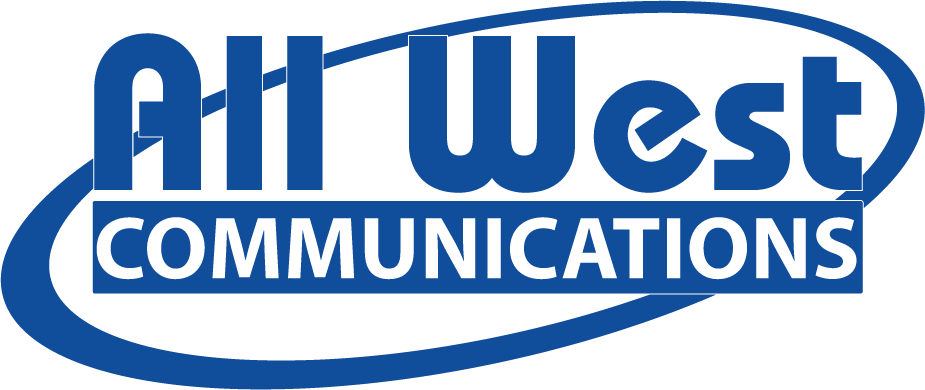 Job descriptionAll West Communications is a leader in providing internet, TV streaming and phone service to rural areas stretching from northeast Utah to southwest Wyoming. We are committed to delivering reliable and high-speed connectivity to our customers, empowering communities with the digital infrastructure they need to thrive.This position may be filled in Ogden, UT, Kamas, UT, or Evanston, WY or surrounding areas depending on candidates location.Position OverviewWe are seeking a skilled Fiber Splicer to join our team. The ideal candidate will be responsible for efficiently and effectively splicing fiber optic cables, ensuring the integrity and performance of our network infrastructure. This role requires precision, attention to detail, and a commitment to quality workmanship.Principal DutiesSplicing fiber, including:Preparing fibers for splicingInstalling closures prior to splicingOrganizing traysInstalling ONT equipmentTest and troubleshoot fiber using an OTDRRepairing fiberReading and following fiber layoutsMaintain accurate records of splicing activities, splice locations, and cable inventory.Adhere to safety guidelines and protocolsQualifications:2+ years fiber splicing experience, required1+ years telecommunications experience, preferredHigh School Diploma or equivalent, requiredValid driver license, requiredGood driving recordAbility to lift 50 lbsWillingness to travel up to 10%All West is a drug free workplace, conducting pre-employment and random drug testing. Benefits include medical, dental, short-term disability, life insurance, AD&D, 401k with company match, PTO, paid holidays, and more!All West Communications is an Equal Opportunity EmployerWe're proud to be an equal opportunity employer. All qualified applicants will receive consideration for employment without regard to race, color, religion, national origin, sex (including pregnancy), age, sexual orientation, gender identity, genetic information, veteran status, physical or mental disability, marital status, and any other status protected by applicable federal and state laws.Job Type: Full-timeSalary: $25.00 - $27.00 per hourExpected hours: 40 – 50 per week